St. Mary’s Primary and Pre-school Newsletter (3)St. Mary’s Primary and Pre-school Newsletter (3)SCHOOL MISSION STATEMENTWe come together as Saint Mary’s family, to learn, share our faith and do our best, to follow in the footsteps of Jesus.PARENTS MEETINGOur parents meeting for the 16th October from 3.30pm until 5.30pm is quickly getting booked up. If you want a time slot, please do let Mrs. Cookson asap. It is a wonderful opportunity to share all the wonderful work that your child/ren is doing and to have an opportunity to ask any questions aboutschool and learning. 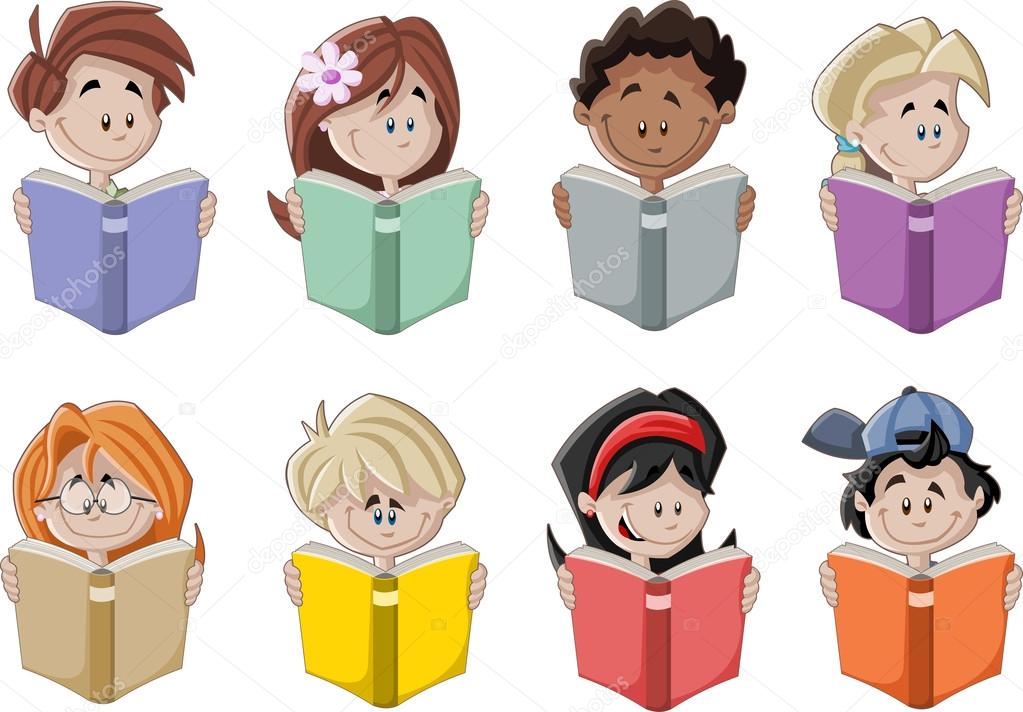 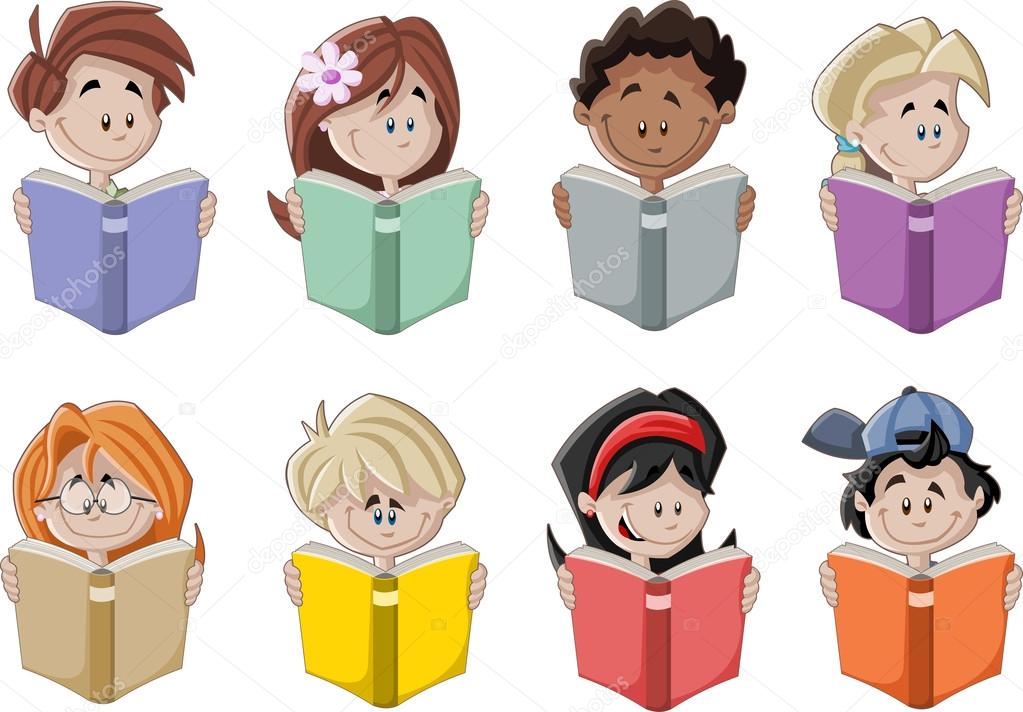 SCHOOL MISSION STATEMENTWe come together as Saint Mary’s family, to learn, share our faith and do our best, to follow in the footsteps of Jesus.PARENTS MEETINGOur parents meeting for the 16th October from 3.30pm until 5.30pm is quickly getting booked up. If you want a time slot, please do let Mrs. Cookson asap. It is a wonderful opportunity to share all the wonderful work that your child/ren is doing and to have an opportunity to ask any questions aboutschool and learning. Whats Happening?Whats Happening?